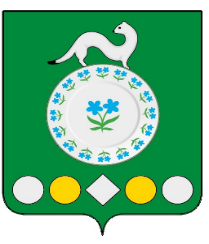 Российская ФедерацияИркутская областьУсольский муниципальный районМишелевское городское поселениеД У М АР Е Ш Е Н И Е От ___________                                                                                             № ________р.п. МишелевкаО внесении изменений в Положение о муниципальном земельном контроле в Мишелевском муниципальном образовании, утвержденным решением Думы Мишелевского муниципального образования от 08.12.2021 № 167В соответствии с Земельным кодексом Российской Федерации, с пунктом 3 части 10 статьи 23 Федерального закона от 31 июля 2020 года № 248-ФЗ «О государственном контроле (надзоре) и муниципальном контроле в Российской Федерации», Федеральным законом от 6 октября 2003 года № 131-ФЗ «Об общих принципах организации местного самоуправления в Российской Федерации», руководствуясь статьями 31,47 Устава Мишелевского муниципального образования Дума Мишелевского муниципального образования РЕШИЛА:1. Внести изменения в Положение о муниципальном земельном контроле в Мишелевском муниципальном образовании, утвержденным решением Думы Мишелевского муниципального образования от 08.12.2021 № 167:1.1. Приложение к Положению о муниципальном земельном контроле в Мишелевском муниципальном образовании «Индикаторы риска нарушения обязательных требований, используемые для определения необходимости проведения внеплановых проверок при осуществлении муниципального земельного контроля» изложить в новой редакции (прилагаются).2. Опубликовать настоящее решение в газете «Новости» и разместить на официальном сайте администрации Мишелевского муниципального образования в информационно-телекоммуникационной сети «Интернет» (мишелевка.рф).3. Настоящее решение вступает в силу после дня его официального опубликования.Председатель Думы Мишелевского муниципального образования     					Е.В.ЕвтеевГлава Мишелевского  муниципального образования 							Н.А.ВалянинУТВЕРЖДЕНОрешением Думы Мишелевского муниципального образованияот __________________ № _______Приложение к Положению о муниципальном земельном контролев Мишелевском муниципальном образовании Индикаторы риска нарушения обязательныхтребований, используемые для определения необходимостипроведения внеплановых проверок при осуществлении муниципального земельного контроля1. Увеличение за единицу времени (квартал, календарный год) в сравнении с предшествующим аналогичным периодом:1)  количества обращений, поступивших в адрес органа муниципального земельного контроля от граждан (поступивших способом, позволяющим установить личность обратившегося гражданина) или организаций, объема информации от органов государственной власти, органов местного самоуправления, из средств массовой информации, информационно-телекоммуникационной сети «Интернет», государственных информационных систем о фактах нарушения контролируемыми лицами обязательных требований, установленных земельным законодательством;2) количества выявленных правонарушений земельного законодательства по:- несоответствию площади используемого контролируемым лицом земельного участка площади земельного участка, сведения о которой содержатся в Едином государственном реестре недвижимости (далее - ЕГРН);- наличию признаков незаконного использования земельных участков государственной и муниципальной собственности (проведение земляных и строительных работ, установка ограждений);- несоответствию фактического использования контролируемым лицом земельного участка целевому назначению и виду разрешенного использования земельного участка, сведения о котором содержатся в ЕГРН, правоустанавливающих документах на земельный участок;- неосвоению земельного участка в сроки, установленные гражданским и земельным законодательством, характеризующими признаками которого являются отсутствие объекта строительства и иных признаков использования земельного участка;- наличию информации о неиспользовании по целевому назначению земельного участка сельскохозяйственного использования, свидетельствующей о его неиспользовании для ведения сельскохозяйственного производства или осуществления иной связанной с сельскохозяйственным производством деятельности;- наличию признаков, свидетельствующих о намерениях незаконного использования земельных участков государственной и муниципальной собственности (проведение земляных и строительных работ, установка ограждений).